Dodatek č. 2ke Smlouvě o úhradě kompenzace na zajištění dopravní obslužnosti území města Zábřehuzavřený níže uvedeného dne, měsíce a roku v souladu s ustanoveními § 24 zákona č. 129/2000 Sb., o krajích (krajské zřízení), ve znění pozdějších předpisů (dále jen „zákon o krajích“) a v souladu s ustanovením § 3 zákona 194/2010 Sb., o veřejných službách v přepravě cestujících a o změně dalších zákonů.Olomoucký krajSídlo:				Jeremenkova 1191/40a, 779 00 OlomoucIČO:					60609460Zastoupený			Koordinátorem Integrovaného dopravního systému					Olomouckého kraje, příspěvková organizace			(dále jen „KIDSOK“)Zastoupený		Ing. Kateřinou Suchánkovou, MBA, ředitelkou KIDSOK, Sídlo:				Jeremenkova 1211/40b, Hodolany, 779 00 OlomoucIČO:					72556064DIČ:					CZ72556064Bankovní spojení:		Komerční banka, a.s.Číslo účtu:			107-8577310237/0100aMěsto ZábřehSídlo:				Masarykovo náměstí 510/6, 789 01 ZábřehZastoupený:			RNDr. Mgr. Františkem Johnem, Ph.D., starostou městaIČO:				00303640DIČ:				CZ00303640Bankovní spojení:		ČSOB a.s., pobočka ZábřehČíslo účtu:			188491461/0300Za město Zábřeh je dále oprávněn jednat:ve věcech smluvních:	RNDr. Mgr. František John, Ph.D.ve věcech technických:	Ing. arch. Václav Doležalse dohodly takto:I.Účel a předmět dodatku Předmětem tohoto dodatku je změna ve výši zálohy roční kompenzace, která je specifikována v Příloze č. 1 smlouvy, a změna Přílohy č. 1 smlouvy, jejíž nové znění tvoří nedílnou součást tohoto dodatku. Tímto dodatkem se od 1. 1. 2020 mění výše roční zálohy na úhradu kompenzace uvedená v článku III. odst. 2 smlouvy. Město Zábřeh zaplatí Olomouckému kraji na úhradu kompenzace za každý jednotlivý kalendářní rok trvání této smlouvy dle článku III. odst. 1 smlouvy zálohu ve výši 3 881 948,92 Kč, a to vždy do 31. 3. příslušného kalendářního roku, pokud nedojde ke změně ceny dopravního výkonu nebo ke změně rozsahu spojů linek dle Přílohy č. 1, která je nedílnou součástí tohoto dodatku.Rozdíl mezi uhrazenou zálohou a skutečnou výší kompenzace bude řešen v rámci ročního vyúčtování v souladu se smlouvou.II.Závěrečná ustanoveníOstatní ustanovení smlouvy zůstávají beze změn.Smluvní strany se dohodly, že tímto dodatkem se řídí jejich práva a povinnosti, které vznikly při plnění smlouvy o úhradě kompenzace od 1. 1. 2020. Tento dodatek je sepsán ve čtyřech vyhotoveních, z nichž dvě vyhotovení obdrží město Zábřeh a dvě vyhotovení obdrží Olomoucký kraj.Nedílnou součástí tohoto dodatku je:Příloha č. 1 Přehled spojů linek provozovaných na území města Zábřeh 
a kilometrické délky spojůSmluvní strany prohlašují, že obsah tohoto dodatku nepovažují za obchodní tajemství ve smyslu § 504 občanského zákoníku č 89/2012 Sb. 
a souhlasí s případným zveřejněním jejího textu v souladu s ustanovením zákona č. 106/1999 Sb., o svobodném přístupu k informacím, ve znění pozdějších předpisů.Olomoucký kraj a město Zábřeh jsou povinnými subjekty nejen k poskytování informací dle zákona č. 106/1999 Sb., o svobodném přístupu k informacím, v platném znění a současně i dle zákona č. 340/2015 Sb., o zvláštních podmínkách účinnosti některých smluv, uveřejňování těchto smluv a o registru smluv, v platném znění. Smluvní strany se dohodly, že uveřejnění tohoto dodatku v registru smluv provede KIDSOK.Tento dodatek byl schválen Zastupitelstvem města Zábřeh 
na ………….…………............zasedání, konaném dne ………….…………............, usnesením č  ………….………….............Tento dodatek byl schválen Zastupitelstvem Olomouckého kraje 
na xx. zasedání, konaném dne xx. xx. 2019, usnesením č. UZ/xx/xx/2019.V Zábřehu dne:						V Olomouci dne:……………............................			...................................................................................................                                  ......................................................             Město Zábřeh						Olomoucký krajRNDr. Mgr. František John, Ph.D.			Ing. Kateřina Suchánková, MBA                 starosta					                    ředitelka KIDSOKPříloha č. 1 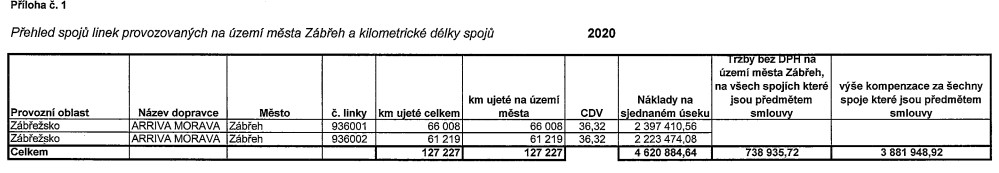 